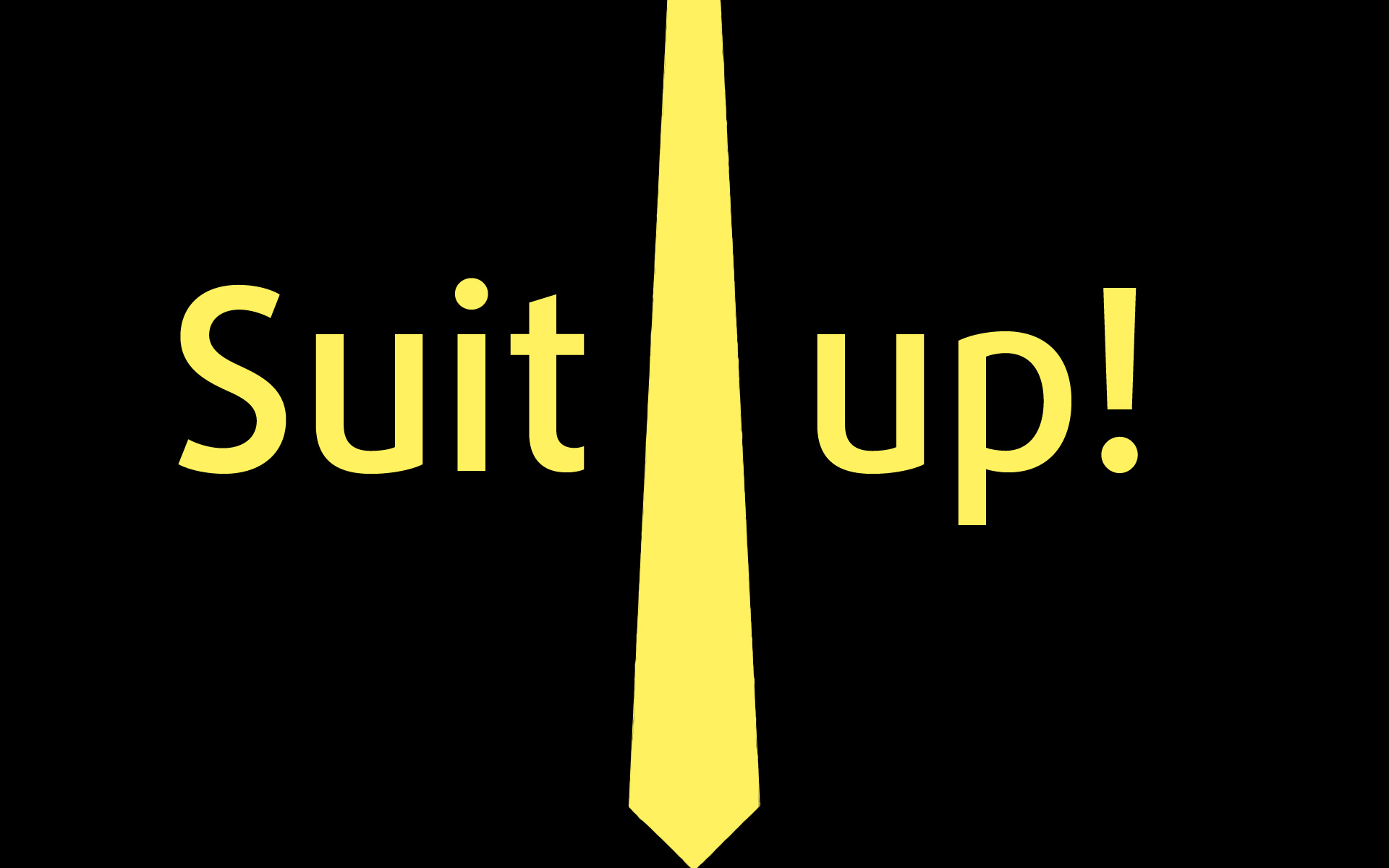 10 The thief comes only to steal and kill and destroy; I have come that they may have life, and have it to the full. John 10:10Suit up 10 A final word: Be strong in the Lord and in his mighty power. 11 Put on all of God’s armor so that you will be able to stand firm against all strategies of the devil. 12 For we are not fighting against flesh-and-blood enemies, but against evil rulers and authorities of the unseen world, against mighty powers in this dark world, and against evil spirits in the heavenly places.13 Therefore, put on every piece of God’s armor so you will be able to resist the enemy in the time of evil. Then after the battle you will still be standing firm. 14 Stand your ground, putting on the belt of truth and the body armor of God’s righteousness. 15 For shoes, put on the peace that comes from the Good News so that you will be fully prepared. 16 In addition to all of these, hold up the shield of faith to stop the fiery arrows of the devil.17 Put on salvation as your helmet, and take the sword of the Spirit, which is the word of God. Ephesians 6:10-17Life is a battle we need to suit upWhat do we need to suit up spiritually1.  belt of truth“14 Stand your ground, putting on the belt of truth…” Our Enemy will try to DECEIVE us.12 Therefore, since we are surrounded by such a huge crowd of witnesses to the life of faith, let us strip off every weight that slows us down, especially the sin that so easily trips us up. And let us run with endurance the race God has set before us. 2 We do this by keeping our eyes on Jesus, the champion who initiates and perfects our faith. Because of the joy awaiting him, he endured the cross, disregarding its shame. Now he is seated in the place of honor beside God’s throne. Hebrews 12:1We need to know the truth!2.  BREASTPLATE OF RIGHTEOUSNESS“…and the body armor of God’s righteousness.  Ephesians 6:14PROTECTS OUR HEARTRIGHTEOUSNESS MEANS WE HAVE INTEGRITY AND HONORLAST THOUGHT: Will you spend the time to suit up spiritually in 2014